Dragi učenci in starši!Danes  že skoraj zaključujemo prvi teden učenja na daljavo. Najprej bi se  rada zahvalila  staršem, ker vem, da tako delo od vas zahteva dodatne napore. Še vedno pa čakam na vaše odzive, kako vam gre. Vesela bom, če mi kaj napišete. Hvala.Učenci, upam, da vam gre in da ni večjih težav. Pišite mi.Včasih mi malo ponagaja tehnika, ali pa se tudi sama kaj zmotim, zato se Vam opravičuje, če se je kaj takega zgodilo. Vem, da sem vam včeraj pozabila poslati TJA in bom to naredila danes. Tudi zame je to povsem nova situacija, s katero se v dobi svojega poučevanja še nisem soočila. Vem pa, da se vsi trudimo po svojih najboljših močeh, zato Vam res iskreno HVALA. Slika že sama dovolj pove, zato, če je možnost pojdite ven na kratek sprehod, lahko pa tudi že na kolo. Še vedno pa upoštevajte pravilo: SAM ALI V KROGU DRUŽINE.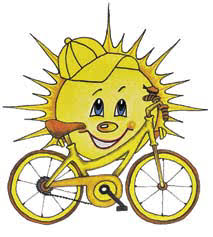 En lep sončni pozdrav od vaše razredničarke Zlate KejžarDobila sem tudi obvestilo od staršev, da ne delajo testi za kolesarja. Ni problema, vse je preobremenjeno. Ko bo pač bo. V priponki imate tudi navodilo Občine Jesenice, ki smo ga prejeli danes.ČETRTEK, 19.3.2020DRUUpam, da si narisal svoj časovni trak.Sedaj pa odpri učbenik na str.: 72, 73 in 74Oglej si časovni trak zgodovine.Preberi si besedilo.S pomočjo učbenika poskušaj odgovoriti na zastavljena vprašanja.Kaj so ugotovili znanstveniki?Kdaj se je pojavil pokončni človek. Kdaj je človek začel uporabljati ogenj?Kako imenujemo najdaljše obdobje prazgodovine in koliko časaje trajalo?S čim so se ljudje preživljali v kameni dobi?Kdaj so se za stalno nekje naselili in zakaj? Naštej dobe kovin?Iz česa so izdelali prvo posodo, orodje in orožje?Kje so živeli v času bronaste in železne dobe?V zvezek napiši naslov: ČASOVNI TRAK PRAZGODOVINESpodaj napiši odgovore na zastavljena vprašanjaV googlov iskalnik lahko napiši »KAMENA DOBA« in si oglej slike, ki jih boš tam videl-a. Odpri si še kakšno stran in boš tako videl-a kako so živeli v kameni dobi.Odpri povezavo:https://prezi.com/-t8enve_jglh/casovni-trak-zgodovine-clovestva/Na tej povezavi boš videl-a časovni trak zgodovine.  Daj sliko čez cel ekran in se spodaj pomikaj s puščico > in se ti bo povečalo in odpiralo, da boš lahko vse dobro videl-a.Upam, da ti bo zanimivo in boš izvedel-a veliko novega. Naslednjo uro pa nadaljujemo in si napišemo še miselni vzorec.ODS – prometReši vsaj en test za kolesarski izpit. (Če dela spletna stran.)SLO – KNJIŽEVNOSTZa začetek se spomni, kako imenujemo oglašanje živali: psa, mačke, osla, konja, krave, race, ovce, koze.O tem, kako iznajdljive so živali, boš prebral v pravljici Boter petelin in njegova zgodba v berilu na str. 136.Preberi pravljico.Kaj misliš o živalih, njihovem potovanju in srečanju z razbojniki?Pravljico še enkrat preberi. Ali so v pravljici besede, ki jih ne razumeš?Pomisli, kaj pomenijo besede :  srepo zakikirika, boter petelin, poslopje, tramovi, vol, sfrfoleti, gromko, ogel, razsrjen, obličje, zabrusi.Za pomoč lahko vprašaš starše ali poiščeš pomen besed v slovarju.Povezava:https://fran.si/iskanje?FilteredDictionaryIds=130&View=1&Query=%2AOb pomoči vprašanj preveri, če poznaš vsebino pravljice.Kako se pravljica začne? Pripoveduj njen začetek. Kaj meniš, zakaj se je boter petelin odpravil po svetu?Katere prestrašene živali so se mu pridružile? Zakaj živali niso nadaljevale poti po gozdu? Kaj so sklenile? Kaj je z drevesa zagledal petelin? Kam so se nato odpravile živali? Kaj so počeli razbojniki v samotni hiši?    10.Česa so se domislile živali?     11. Kaj so storili razbojniki, ko so zaslišali grozovit hrup?     12. Kdaj si je razbojnik upal nazaj v hišo?    13. Kaj se mu je pripetilo?    14. Zakaj so se mu začeli drugi razbojniki smejati?     15. Kaj jim je povedal?  Razmisli.Kakšne so živali?  Ali je pametno biti razbojnik?Odpri zvezek na strani za književnost, napiši naslov in avtorja besedila. Nove  naloge  napiši do naslednjega četrtka!Predstavljaj si, da si ena od oseb iz pravljice. Zapiši, kaj se ti je dogajalo!Pravljična oseba, ki si jo izbral, je poslala SMS sporočila več NIT – NITOBRAVNAVA NOVE UČNE SNOVIIZ ROK V USTA IN NAPREJ   UČ. S. 65 -69V 4. razredu smo se veliko naučili o hrani. Spomni se, kaj hrana daje našemu telesu.( pomisli na gibanje, rast, bolezni)Vemo, da je potreba po hrani ena izmed človekovih naravnih potreb. ( naravne in družbene potrebe – 4. razred)Razmisli, kaj pomenijo besede ZDRAVA IN RAZNOVRSTNA HRANA. (prehranska piramida )Odpri učbenik s. 65 in preberi besedilo.Natančno preglej, katere snovi mora vsebovati hrana. ( ogljikovi hidrati, beljakovine….) Pri vsaki skupini snovi preberi, kakšno vlogo imajo v našem telesu.Odpri zvezek, napiši naslov IZ ROK V USTA IN NAPREJ , nato pa ob pomoči učbenika izdelaj miselni vzorec  o raznovrstni hrani.Na sredino napiši RAZNOVRSTNA HRANA Okrog napiši1. skupine snovi (napr.  vitamini …) 2.s ključnimi besedami napiši kakšno vlogo imajo v telesu ( napr. varujejo pred raznimi obolenji ) 3. nariši 2 primera hrane.drugim osebam iz pravljice. Nariši pravokotnike in vanje napiši